KARABÜK ÜNİVERSİTESİESKİPAZAR MESLEK YÜKSEKOKULU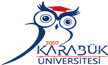 ÖĞRENCİ STAJ DOSYASIKARABÜKT.C.KARABÜK ÜNİVERSİTESİ ESKİPAZAR MESLEK YÜKSEKOKULUSTAJ DEĞERLENDİRME FORMU( STAJ KOMİSYONU İÇİN)       Öğrencinin        Adı Soyadı		: ......................................................................        Öğrenci Numarası	: ......................................................................        Programı		: ......................................................................STAJ KOMİSYONUNUN STAJ HAKKINDAKİ GÖRÜŞÜ        (   ) Kabul Edilmiştir.                                   (   ) Kabul Edilmemiştir.        Staj Toplantı Tarihi :STAJ DEĞERLENDİRME KOMİSYONUStaj Komisyonu BaşkanıÜye                                     ÜyeESKİPAZAR MESLEK YÜKSEKOKULU RAPOR DOSYASIÖĞRENCİNİNADI SOYADI			: ...........................................................................................ÖĞRENCİ NUMARASI		: ...........................................................................................PROGRAMI			: ..........................................................................................SINIFI				: ...........................................................................................STAJ YAPILAN YERİNADI				: ...........................................................................................ADRESİ				: ...........................................................................................TELEFONU			: ...........................................................................................Staj Başlangıç Tarihi		: ...........................................................................................Staj Bitiş Tarihi			: ...........................................................................................Staj Süresi			: 30 İş Günü…...  sayfa ve eklerden oluşan bu rapor dosyası stajyer öğrencimiz tarafından kurumumuzdaki çalışma süresi içinde hazırlanmıştır.İŞYERİ YETKİLİSİADI SOYADI		: ………………………………….............	      	ÜNVANI		: ………………………………….............	TARİH			: ………………………………….............	İMZA-MÜHÜR		: T.C.KARABÜK ÜNİVERSİTESİEskipazar Meslek Yüksekokulu                                                      	Günlük Staj Raporu                                     Sayfa No: 1        Tarih:                           Staj Yapılan Birim:                               Birim Sorumlusu                                                                                                             Adı Soyadı:                                   İmza:T.C.KARABÜK ÜNİVERSİTESİEskipazar Meslek Yüksekokulu                                                      	Günlük Staj Raporu                                     Sayfa No: 2        Tarih:                           Staj Yapılan Birim:                               Birim Sorumlusu                                                                                                             Adı Soyadı:                                   İmza:T.C.KARABÜK ÜNİVERSİTESİEskipazar Meslek Yüksekokulu                                                      	Günlük Staj Raporu                                     Sayfa No: 3        Tarih:                           Staj Yapılan Birim:                               Birim Sorumlusu                                                                                                             Adı Soyadı:                                   İmza:T.C.KARABÜK ÜNİVERSİTESİEskipazar Meslek Yüksekokulu                                                      	Günlük Staj Raporu                                     Sayfa No: 4        Tarih:                           Staj Yapılan Birim:                               Birim Sorumlusu                                                                                                             Adı Soyadı:                                   İmza:T.C.KARABÜK ÜNİVERSİTESİEskipazar Meslek Yüksekokulu                                                      	Günlük Staj Raporu                                     Sayfa No: 5        Tarih:                           Staj Yapılan Birim:                               Birim Sorumlusu                                                                                                             Adı Soyadı:                                   İmza:T.C.KARABÜK ÜNİVERSİTESİEskipazar Meslek Yüksekokulu                                                      	Günlük Staj Raporu                                     Sayfa No: 6        Tarih:                           Staj Yapılan Birim:                               Birim Sorumlusu                                                                                                             Adı Soyadı:                                   İmza:T.C.KARABÜK ÜNİVERSİTESİEskipazar Meslek Yüksekokulu                                                      	Günlük Staj Raporu                                     Sayfa No: 7        Tarih:                           Staj Yapılan Birim:                               Birim Sorumlusu                                                                                                             Adı Soyadı:                                   İmza:T.C.KARABÜK ÜNİVERSİTESİEskipazar Meslek Yüksekokulu                                                      	Günlük Staj Raporu                                     Sayfa No: 8        Tarih:                           Staj Yapılan Birim:                               Birim Sorumlusu                                                                                                             Adı Soyadı:                                   İmza:T.C.KARABÜK ÜNİVERSİTESİEskipazar Meslek Yüksekokulu                                                      	Günlük Staj Raporu                                     Sayfa No: 9        Tarih:                           Staj Yapılan Birim:                               Birim Sorumlusu                                                                                                             Adı Soyadı:                                   İmza:T.C.KARABÜK ÜNİVERSİTESİEskipazar Meslek Yüksekokulu                                                      	Günlük Staj Raporu                                     Sayfa No: 10        Tarih:                           Staj Yapılan Birim:                               Birim Sorumlusu                                                                                                             Adı Soyadı:                                   İmza:T.C.KARABÜK ÜNİVERSİTESİEskipazar Meslek Yüksekokulu                                                      	Günlük Staj Raporu                                     Sayfa No: 11        Tarih:                           Staj Yapılan Birim:                               Birim Sorumlusu                                                                                                             Adı Soyadı:                                   İmza:T.C.KARABÜK ÜNİVERSİTESİEskipazar Meslek Yüksekokulu                                                      	Günlük Staj Raporu                                     Sayfa No: 12        Tarih:                           Staj Yapılan Birim:                               Birim Sorumlusu                                                                                                             Adı Soyadı:                                   İmza:T.C.KARABÜK ÜNİVERSİTESİEskipazar Meslek Yüksekokulu                                                      	Günlük Staj Raporu                                     Sayfa No: 13        Tarih:                           Staj Yapılan Birim:                               Birim Sorumlusu                                                                                                             Adı Soyadı:                                   İmza:T.C.KARABÜK ÜNİVERSİTESİEskipazar Meslek Yüksekokulu                                                      	Günlük Staj Raporu                                     Sayfa No: 14        Tarih:                           Staj Yapılan Birim:                               Birim Sorumlusu                                                                                                             Adı Soyadı:                                   İmza:T.C.KARABÜK ÜNİVERSİTESİEskipazar Meslek Yüksekokulu                                                      	Günlük Staj Raporu                                     Sayfa No: 15        Tarih:                           Staj Yapılan Birim:                               Birim Sorumlusu                                                                                                             Adı Soyadı:                                   İmza:T.C.KARABÜK ÜNİVERSİTESİEskipazar Meslek Yüksekokulu                                                      	Günlük Staj Raporu                                     Sayfa No: 16        Tarih:                           Staj Yapılan Birim:                               Birim Sorumlusu                                                                                                             Adı Soyadı:                                   İmza:T.C.KARABÜK ÜNİVERSİTESİEskipazar Meslek Yüksekokulu                                                      	Günlük Staj Raporu                                     Sayfa No: 17        Tarih:                           Staj Yapılan Birim:                               Birim Sorumlusu                                                                                                             Adı Soyadı:                                   İmza:T.C.KARABÜK ÜNİVERSİTESİEskipazar Meslek Yüksekokulu                                                      	Günlük Staj Raporu                                     Sayfa No: 18        Tarih:                           Staj Yapılan Birim:                               Birim Sorumlusu                                                                                                             Adı Soyadı:                                   İmza:T.C.KARABÜK ÜNİVERSİTESİEskipazar Meslek Yüksekokulu                                                      	Günlük Staj Raporu                                     Sayfa No: 19        Tarih:                           Staj Yapılan Birim:                               Birim Sorumlusu                                                                                                             Adı Soyadı:                                   İmza:T.C.KARABÜK ÜNİVERSİTESİEskipazar Meslek Yüksekokulu                                                      	Günlük Staj Raporu                                     Sayfa No: 20        Tarih:                           Staj Yapılan Birim:                               Birim Sorumlusu                                                                                                             Adı Soyadı:                                   İmza:T.C.KARABÜK ÜNİVERSİTESİEskipazar Meslek Yüksekokulu                                                      	Günlük Staj Raporu                                     Sayfa No: 21        Tarih:                           Staj Yapılan Birim:                               Birim Sorumlusu                                                                                                             Adı Soyadı:                                   İmza:T.C.KARABÜK ÜNİVERSİTESİEskipazar Meslek Yüksekokulu                                                      	Günlük Staj Raporu                                     Sayfa No: 22        Tarih:                           Staj Yapılan Birim:                               Birim Sorumlusu                                                                                                             Adı Soyadı:                                   İmza:T.C.KARABÜK ÜNİVERSİTESİEskipazar Meslek Yüksekokulu                                                      	Günlük Staj Raporu                                     Sayfa No: 23        Tarih:                           Staj Yapılan Birim:                               Birim Sorumlusu                                                                                                             Adı Soyadı:                                   İmza:T.C.KARABÜK ÜNİVERSİTESİEskipazar Meslek Yüksekokulu                                                      	Günlük Staj Raporu                                     Sayfa No: 24        Tarih:                           Staj Yapılan Birim:                               Birim Sorumlusu                                                                                                             Adı Soyadı:                                   İmza:T.C.KARABÜK ÜNİVERSİTESİEskipazar Meslek Yüksekokulu                                                      	Günlük Staj Raporu                                     Sayfa No: 25        Tarih:                           Staj Yapılan Birim:                               Birim Sorumlusu                                                                                                             Adı Soyadı:                                   İmza:T.C.KARABÜK ÜNİVERSİTESİEskipazar Meslek Yüksekokulu                                                      	Günlük Staj Raporu                                     Sayfa No: 26        Tarih:                           Staj Yapılan Birim:                               Birim Sorumlusu                                                                                                             Adı Soyadı:                                   İmza:T.C.KARABÜK ÜNİVERSİTESİEskipazar Meslek Yüksekokulu                                                      	Günlük Staj Raporu                                     Sayfa No: 27        Tarih:                           Staj Yapılan Birim:                               Birim Sorumlusu                                                                                                             Adı Soyadı:                                   İmza:T.C.KARABÜK ÜNİVERSİTESİEskipazar Meslek Yüksekokulu                                                      	Günlük Staj Raporu                                     Sayfa No: 28        Tarih:                           Staj Yapılan Birim:                               Birim Sorumlusu                                                                                                             Adı Soyadı:                                   İmza:T.C.KARABÜK ÜNİVERSİTESİEskipazar Meslek Yüksekokulu                                                      	Günlük Staj Raporu                                     Sayfa No: 29        Tarih:                           Staj Yapılan Birim:                               Birim Sorumlusu                                                                                                             Adı Soyadı:                                   İmza:T.C.KARABÜK ÜNİVERSİTESİEskipazar Meslek Yüksekokulu                                                      	Günlük Staj Raporu                                     Sayfa No: 30        Tarih:                           Staj Yapılan Birim:                               Birim Sorumlusu                                                                                                             Adı Soyadı:                                   İmza:Adı Soyadı:Öğrenci Numarası:Programı:Bölümü:Staj EvraklarıVarYokUygundurUygun DeğildirStaj DefteriBaşvuru FormuDeğerlendirme FormuDevam ÇizelgesiDenetçi Öğretim Elemanı Formu